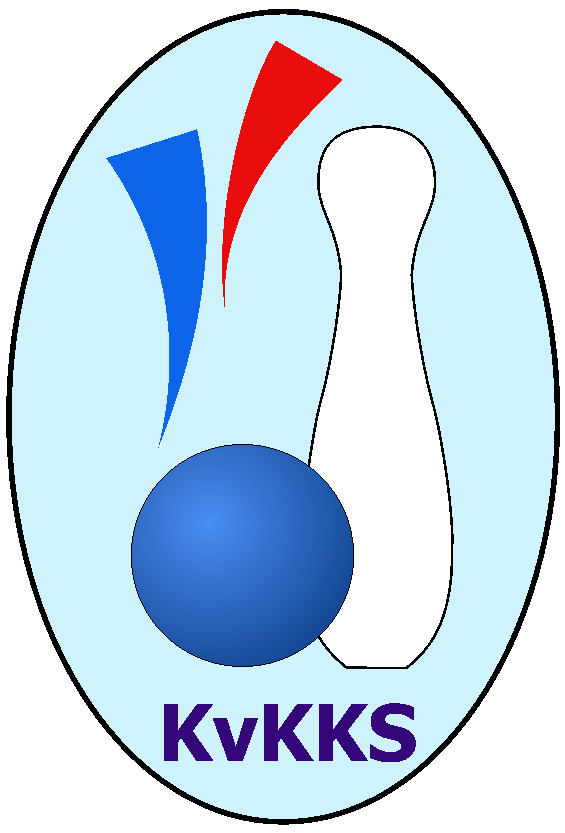 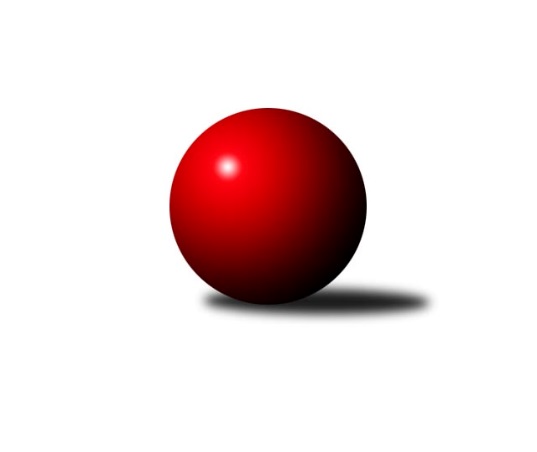 Č.11Ročník 2019/2020	1.12.2019Nejlepšího výkonu v tomto kole: 2651 dosáhlo družstvo: TJ Lomnice BKrajský přebor KV 2019/2020Výsledky 11. kolaSouhrnný přehled výsledků:TJ Jáchymov B	- TJ Šabina 	14:2	2417:2358		30.11.Kuželky Aš C	- TJ Lomnice C	4:12	2333:2496		30.11.TJ Lomnice D	- Kuželky Aš B	7:9	2453:2454		30.11.Loko Cheb C	- Sokol Teplá	10:6	2526:2517		30.11.Slovan KV C	- SKK K.Vary B 	4:12	2465:2555		30.11.Slavia K.Vary	- TJ Lomnice B	0:16	2456:2651		1.12.Kuželky Aš C	- TJ Šabina 	0:0	0:0		termín neurčenTJ Jáchymov B	- SKK K.Vary B 	0:0	0:0		termín neurčenTJ Lomnice B	- Kuželky Aš B	0:0	0:0		termín neurčenSlavia K.Vary	- TJ Lomnice C	0:0	0:0		termín neurčenTJ Lomnice D	- Sokol Teplá	0:0	0:0		termín neurčenSlovan KV C	- Loko Cheb C	0:0	0:0		termín neurčenSKK K.Vary B 	- Slavia K.Vary	0:0	0:0		termín neurčenTJ Šabina 	- TJ Lomnice B	0:0	0:0		termín neurčenSokol Teplá	- Slovan KV C	0:0	0:0		termín neurčenKuželky Aš B	- TJ Jáchymov B	0:0	0:0		termín neurčenLoko Cheb C	- Kuželky Aš C	0:0	0:0		termín neurčenKuželky Aš C	- Sokol Teplá	0:0	0:0		termín neurčenTJ Jáchymov B	- TJ Lomnice B	0:0	0:0		termín neurčenSlavia K.Vary	- Kuželky Aš B	0:0	0:0		termín neurčenTJ Lomnice D	- SKK K.Vary B 	0:0	0:0		termín neurčenLoko Cheb C	- TJ Šabina 	0:0	0:0		termín neurčenSlovan KV C	- TJ Lomnice C	0:0	0:0		termín neurčenTJ Lomnice B	- Slavia K.Vary	0:0	0:0		termín neurčenTJ Šabina 	- TJ Jáchymov B	0:0	0:0		termín neurčenSKK K.Vary B 	- Slovan KV C	0:0	0:0		termín neurčenSokol Teplá	- Loko Cheb C	0:0	0:0		termín neurčenKuželky Aš B	- TJ Lomnice D	0:0	0:0		termín neurčenTJ Lomnice C	- Kuželky Aš C	0:0	0:0		termín neurčenTabulka družstev:	1.	TJ Jáchymov B	11	9	0	2	116 : 60	2432	18	2.	Kuželky Aš B	11	8	0	3	118 : 58	2518	16	3.	SKK K.Vary B	11	8	0	3	112 : 64	2479	16	4.	TJ Šabina	11	7	1	3	108 : 68	2488	15	5.	Loko Cheb C	11	7	0	4	93 : 83	2369	14	6.	Sokol Teplá	11	5	1	5	96 : 80	2505	11	7.	Slavia K.Vary	11	5	0	6	81 : 95	2419	10	8.	TJ Lomnice B	11	4	1	6	92 : 84	2507	9	9.	TJ Lomnice C	11	4	0	7	74 : 102	2429	8	10.	Slovan KV C	11	4	0	7	68 : 108	2391	8	11.	TJ Lomnice D	11	2	1	8	60 : 116	2367	5	12.	Kuželky Aš C	11	1	0	10	38 : 138	2340	2Podrobné výsledky kola:	 TJ Jáchymov B	2417	14:2	2358	TJ Šabina 	Stanislav Pelc	 	 204 	 214 		418 	 2:0 	 382 	 	184 	 198		Pavel Kučera	Vlastimil Čegan	 	 236 	 197 		433 	 2:0 	 424 	 	204 	 220		Tomáš Seidl	Jiří Šeda	 	 207 	 211 		418 	 2:0 	 380 	 	196 	 184		Marek Zvěřina	Štefan Mrenica	 	 188 	 208 		396 	 2:0 	 379 	 	211 	 168		Jiří Beneš ml.	Vladimír Lukeš	 	 206 	 185 		391 	 2:0 	 390 	 	189 	 201		Jaromír Černý	Vladimír Maxa	 	 164 	 197 		361 	 0:2 	 403 	 	210 	 193		František Seidlrozhodčí: Jiří Šeda Nejlepší výkon utkání: 433 - Vlastimil Čegan	 Kuželky Aš C	2333	4:12	2496	TJ Lomnice C	František Repčík	 	 178 	 157 		335 	 0:2 	 437 	 	216 	 221		Lubomír Hromada	Ota Laudát	 	 186 	 201 		387 	 0:2 	 421 	 	227 	 194		Růžena Kovačíková	Vladimír Míšanek	 	 201 	 211 		412 	 2:0 	 409 	 	200 	 209		Filip Maňák	Jitka Laudátová	 	 187 	 218 		405 	 0:2 	 441 	 	193 	 248		Jiří Flejšar	Jiří Plavec	 	 200 	 180 		380 	 0:2 	 385 	 	197 	 188		Petr Lidmila	Vladimír Veselý ml.	 	 211 	 203 		414 	 2:0 	 403 	 	200 	 203		Petr Jandarozhodčí: Jiří Plavec Nejlepší výkon utkání: 441 - Jiří Flejšar	 TJ Lomnice D	2453	7:9	2454	Kuželky Aš B	Kateřina Klierová	 	 214 	 225 		439 	 2:0 	 424 	 	223 	 201		Dagmar Jedličková	Michaela Heidlerová	 	 196 	 187 		383 	 0:2 	 429 	 	203 	 226		Václav Vieweg	Radek Plechatý	 	 205 	 217 		422 	 2:0 	 385 	 	181 	 204		Václav Veselý	Lucie Maněnová	 	 172 	 219 		391 	 0:2 	 409 	 	197 	 212		Vladislav Urban	Hanuš Slavík	 	 200 	 199 		399 	 1:1 	 399 	 	204 	 195		Luděk Kratochvíl	Libuše Korbelová	 	 207 	 212 		419 	 2:0 	 408 	 	212 	 196		Martina Pospíšilovározhodčí: Hanuš Slavík Nejlepší výkon utkání: 439 - Kateřina Klierová	 Loko Cheb C	2526	10:6	2517	Sokol Teplá	Pavel Pokorný	 	 194 	 194 		388 	 0:2 	 417 	 	206 	 211		Luboš Axamský	Miroslav Budil	 	 244 	 233 		477 	 2:0 	 430 	 	235 	 195		Miroslava Poláčková	Petr Málek	 	 187 	 197 		384 	 0:2 	 403 	 	209 	 194		Jan Mandák	Jana Hamrová	 	 193 	 231 		424 	 2:0 	 413 	 	194 	 219		Jiří Velek	Eva Nováčková	 	 214 	 222 		436 	 2:0 	 426 	 	232 	 194		Miroslava Boková	Bohumil Vyleťal	 	 181 	 236 		417 	 0:2 	 428 	 	212 	 216		Miroslav Pešťákrozhodčí: František Capouch Nejlepší výkon utkání: 477 - Miroslav Budil	 Slovan KV C	2465	4:12	2555	SKK K.Vary B 	Michaela Čejková	 	 202 	 207 		409 	 0:2 	 423 	 	219 	 204		Pavel Boháč	Luděk Stříž	 	 193 	 214 		407 	 0:2 	 418 	 	201 	 217		Ladislav Urban	Miroslav Handšuh	 	 208 	 231 		439 	 2:0 	 397 	 	181 	 216		Martina Sobotková	Zdeňka Zmeškalová	 	 168 	 174 		342 	 0:2 	 435 	 	205 	 230		Bronislava Hánělová	Jaroslava Chlupová	 	 193 	 224 		417 	 0:2 	 445 	 	225 	 220		Václav Zeman	Marcel Toužimský	 	 235 	 216 		451 	 2:0 	 437 	 	224 	 213		Jiří Gabriškorozhodčí: Zdeňka Zmeškalová Nejlepší výkon utkání: 451 - Marcel Toužimský	 Slavia K.Vary	2456	0:16	2651	TJ Lomnice B	Zdeněk Frydrýn	 	 189 	 200 		389 	 0:2 	 441 	 	215 	 226		Rudolf Štěpanovský	Štefan Cimbala	 	 196 	 196 		392 	 0:2 	 437 	 	224 	 213		Radek Cholopov	Ondřej Černohous	 	 214 	 206 		420 	 0:2 	 432 	 	216 	 216		Tereza Štursová	Jozef Vaško	 	 229 	 206 		435 	 0:2 	 458 	 	234 	 224		Zuzana Kožíšková	Martin Mojžíš	 	 222 	 186 		408 	 0:2 	 466 	 	236 	 230		Zdeněk Chvátal	Radek Cimbala	 	 202 	 210 		412 	 0:2 	 417 	 	194 	 223		Pavel Přerostrozhodčí: Věra Martincová Nejlepší výkon utkání: 466 - Zdeněk Chvátal	 Kuželky Aš C	0	0:0	0	TJ Šabina rozhodčí:  	 TJ Jáchymov B	0	0:0	0	SKK K.Vary B rozhodčí:  	 TJ Lomnice B	0	0:0	0	Kuželky Aš Brozhodčí:  	 Slavia K.Vary	0	0:0	0	TJ Lomnice Crozhodčí:  	 TJ Lomnice D	0	0:0	0	Sokol Teplározhodčí:  	 Slovan KV C	0	0:0	0	Loko Cheb Crozhodčí:  	 SKK K.Vary B 	0	0:0	0	Slavia K.Varyrozhodčí:  	 TJ Šabina 	0	0:0	0	TJ Lomnice Brozhodčí:  	 Sokol Teplá	0	0:0	0	Slovan KV Crozhodčí:  	 Kuželky Aš B	0	0:0	0	TJ Jáchymov Brozhodčí:  	 Loko Cheb C	0	0:0	0	Kuželky Aš Crozhodčí:  	 Kuželky Aš C	0	0:0	0	Sokol Teplározhodčí:  	 TJ Jáchymov B	0	0:0	0	TJ Lomnice Brozhodčí:  	 Slavia K.Vary	0	0:0	0	Kuželky Aš Brozhodčí:  	 TJ Lomnice D	0	0:0	0	SKK K.Vary B rozhodčí:  	 Loko Cheb C	0	0:0	0	TJ Šabina rozhodčí:  	 Slovan KV C	0	0:0	0	TJ Lomnice Crozhodčí:  	 TJ Lomnice B	0	0:0	0	Slavia K.Varyrozhodčí:  	 TJ Šabina 	0	0:0	0	TJ Jáchymov Brozhodčí:  	 SKK K.Vary B 	0	0:0	0	Slovan KV Crozhodčí:  	 Sokol Teplá	0	0:0	0	Loko Cheb Crozhodčí:  	 Kuželky Aš B	0	0:0	0	TJ Lomnice Drozhodčí:  	 TJ Lomnice C	0	0:0	0	Kuželky Aš Crozhodčí:  Pořadí jednotlivců:	jméno hráče	družstvo	celkem	plné	dorážka	chyby	poměr kuž.	Maximum	1.	Ivan Žaloudík 	SKK K.Vary B 	472.50	312.5	160.0	3.0	2/3	(480)	2.	Martina Pospíšilová 	Kuželky Aš B	447.04	295.8	151.3	4.6	4/5	(492)	3.	Jozef Vaško 	Slavia K.Vary	435.77	298.9	136.9	5.7	5/6	(468)	4.	Marcel Toužimský 	Slovan KV C	434.65	294.2	140.5	4.1	5/6	(483)	5.	Miroslav Handšuh 	Slovan KV C	432.55	301.0	131.6	7.5	5/6	(474)	6.	Lucie Vajdíková 	TJ Lomnice B	430.83	287.5	143.3	5.8	3/4	(447)	7.	Václav Zeman 	SKK K.Vary B 	429.00	294.8	134.2	5.2	3/3	(470)	8.	Radek Cimbala 	Slavia K.Vary	428.86	295.4	133.4	4.9	6/6	(459)	9.	Tomáš Seidl 	TJ Šabina 	428.27	287.7	140.5	4.9	5/6	(477)	10.	Rudolf Štěpanovský 	TJ Lomnice B	427.87	294.6	133.3	5.7	3/4	(444)	11.	Pavel Boháč 	SKK K.Vary B 	426.19	288.5	137.7	4.3	3/3	(466)	12.	Stanislav Pelc 	TJ Jáchymov B	425.97	295.6	130.3	6.1	5/5	(447)	13.	Miroslav Pešťák 	Sokol Teplá	425.93	295.2	130.8	5.3	4/4	(454)	14.	Martin Mojžíš 	Slavia K.Vary	425.61	290.8	134.8	4.3	6/6	(510)	15.	Jaromír Valenta 	Sokol Teplá	425.17	288.7	136.5	5.0	3/4	(462)	16.	Eduard Seidl 	TJ Šabina 	424.63	297.7	127.0	7.1	4/6	(461)	17.	Luboš Axamský 	Sokol Teplá	423.08	285.9	137.2	5.7	4/4	(451)	18.	Miroslava Boková 	Sokol Teplá	422.92	284.8	138.1	4.4	4/4	(460)	19.	Jaromír Černý 	TJ Šabina 	422.50	291.7	130.8	7.4	6/6	(455)	20.	Věra Martincová 	TJ Lomnice B	422.07	291.3	130.7	7.7	3/4	(464)	21.	Miroslava Poláčková 	Sokol Teplá	421.17	288.6	132.6	7.5	4/4	(453)	22.	Dagmar Jedličková 	Kuželky Aš B	420.66	292.3	128.4	6.8	5/5	(453)	23.	Ondřej Černohous 	Slavia K.Vary	419.86	291.7	128.2	7.5	6/6	(450)	24.	Václav Vieweg 	Kuželky Aš B	419.70	290.6	129.2	7.3	5/5	(470)	25.	Tereza Štursová 	TJ Lomnice B	418.67	294.3	124.4	7.8	4/4	(468)	26.	Jiří Velek 	Sokol Teplá	417.98	288.3	129.7	5.3	4/4	(460)	27.	Vítězslav Vodehnal 	SKK K.Vary B 	417.90	282.7	135.2	5.7	3/3	(450)	28.	Lubomír Hromada 	TJ Lomnice C	416.28	290.8	125.4	7.1	3/3	(452)	29.	Václav Veselý 	Kuželky Aš B	415.74	293.9	121.8	7.5	5/5	(469)	30.	Zuzana Kožíšková 	TJ Lomnice B	414.55	291.4	123.1	9.4	4/4	(458)	31.	František Seidl 	TJ Šabina 	414.34	296.4	117.9	8.8	5/6	(448)	32.	Jiří Flejšar 	TJ Lomnice C	413.96	289.4	124.5	7.8	3/3	(441)	33.	Vladimír Maxa 	TJ Jáchymov B	413.93	285.9	128.0	7.7	5/5	(441)	34.	Jiří Šafr 	Slovan KV C	413.60	289.9	123.7	7.9	5/6	(442)	35.	Petr Janda 	TJ Lomnice C	413.50	291.4	122.1	6.8	3/3	(441)	36.	Zdeněk Chvátal 	TJ Lomnice B	413.07	292.5	120.6	8.4	3/4	(466)	37.	Luděk Kratochvíl 	Kuželky Aš B	413.07	289.0	124.1	7.9	5/5	(462)	38.	Radek Cholopov 	TJ Lomnice B	412.23	292.8	119.5	6.6	4/4	(438)	39.	Marek Zvěřina 	TJ Šabina 	411.86	287.2	124.7	8.6	6/6	(438)	40.	Pavel Kučera 	TJ Šabina 	411.50	285.1	126.4	6.5	5/6	(474)	41.	Pavel Přerost 	TJ Lomnice B	410.81	284.0	126.8	7.7	4/4	(429)	42.	Martina Sobotková 	SKK K.Vary B 	408.38	290.0	118.4	8.8	3/3	(461)	43.	Vladislav Urban 	Kuželky Aš B	408.05	288.5	119.6	9.2	5/5	(452)	44.	Bronislava Hánělová 	SKK K.Vary B 	407.71	287.6	120.1	5.5	3/3	(456)	45.	Eva Nováčková 	Loko Cheb C	406.78	288.9	117.9	7.8	5/5	(436)	46.	Miroslav Budil 	Loko Cheb C	405.74	284.7	121.1	7.0	5/5	(505)	47.	Růžena Kovačíková 	TJ Lomnice C	405.58	282.5	123.0	9.3	3/3	(421)	48.	Pavlína Stašová 	Slovan KV C	405.58	285.7	119.9	9.5	6/6	(437)	49.	Bohumil Vyleťal 	Loko Cheb C	405.47	281.2	124.2	6.6	5/5	(463)	50.	Albert Kupčík 	TJ Lomnice C	404.11	284.0	120.1	6.9	3/3	(426)	51.	Ladislav Martínek 	TJ Jáchymov B	402.38	277.3	125.1	9.1	4/5	(420)	52.	Vladimír Lukeš 	TJ Jáchymov B	401.42	288.0	113.5	9.4	5/5	(423)	53.	Štefan Mrenica 	TJ Jáchymov B	401.19	290.3	110.9	10.1	4/5	(425)	54.	Radek Plechatý 	TJ Lomnice D	400.43	286.5	113.9	9.8	5/5	(435)	55.	Kateřina Klierová 	TJ Lomnice D	399.88	284.8	115.1	8.5	4/5	(439)	56.	Václav Čechura 	SKK K.Vary B 	399.83	285.5	114.3	12.0	2/3	(456)	57.	Jitka Laudátová 	Kuželky Aš C	399.33	284.2	115.2	9.2	5/5	(420)	58.	Libuše Korbelová 	TJ Lomnice D	399.27	274.8	124.5	8.4	5/5	(419)	59.	Jan Mandák 	Sokol Teplá	398.33	289.9	108.4	11.5	3/4	(403)	60.	Vladimír Míšanek 	Kuželky Aš C	397.79	283.1	114.7	10.5	5/5	(429)	61.	Jiří Šeda 	TJ Jáchymov B	396.80	279.0	117.8	6.8	5/5	(427)	62.	Ota Laudát 	Kuželky Aš C	395.31	284.4	110.9	8.1	5/5	(425)	63.	Jiří Beneš  ml.	TJ Šabina 	394.30	279.3	115.0	8.3	5/6	(425)	64.	Štefan Cimbala 	Slavia K.Vary	393.14	281.3	111.8	10.4	6/6	(438)	65.	Ota Maršát  ml.	Kuželky Aš C	392.93	280.4	112.5	10.9	5/5	(411)	66.	Lucie Maněnová 	TJ Lomnice D	392.43	274.3	118.2	9.8	5/5	(411)	67.	Hanuš Slavík 	TJ Lomnice D	390.45	279.2	111.2	11.9	4/5	(416)	68.	Vladimír Veselý  ml.	Kuželky Aš C	389.19	277.8	111.4	10.3	4/5	(435)	69.	Jana Hamrová 	Loko Cheb C	388.00	285.2	102.8	11.5	5/5	(439)	70.	Jaroslava Chlupová 	Slovan KV C	383.80	274.6	109.3	9.8	5/6	(417)	71.	Jiří Gabriško 	SKK K.Vary B 	382.50	270.0	112.5	14.0	2/3	(437)	72.	Josef Zvěřina 	TJ Lomnice D	381.38	275.9	105.5	13.8	4/5	(407)	73.	Petr Lidmila 	TJ Lomnice C	380.38	267.6	112.8	7.6	3/3	(403)	74.	Pavel Pokorný 	Loko Cheb C	380.36	271.7	108.6	10.8	5/5	(407)	75.	Michaela Čejková 	Slovan KV C	378.33	271.8	106.6	13.0	5/6	(453)	76.	Vladimír Černohous 	Slavia K.Vary	377.50	266.9	110.6	10.3	5/6	(452)	77.	Rostislav Milota 	Sokol Teplá	376.50	258.0	118.5	9.8	3/4	(404)	78.	Jiří Plavec 	Kuželky Aš C	376.18	275.3	100.9	13.6	4/5	(423)	79.	Petr Málek 	Loko Cheb C	371.00	268.5	102.5	11.4	5/5	(396)	80.	Zdeňka Zmeškalová 	Slovan KV C	366.80	270.7	96.1	16.2	5/6	(417)		Rudolf Schimmer 	TJ Lomnice C	452.00	286.0	166.0	4.0	1/3	(452)		Jiří Nováček 	Loko Cheb C	436.38	292.8	143.6	2.4	2/5	(483)		Daniel Furch 	TJ Lomnice C	430.00	300.0	130.0	8.0	1/3	(430)		Michaela Heidlerová 	TJ Lomnice D	424.90	295.2	129.7	4.8	3/5	(467)		Václav Mašek 	Kuželky Aš B	421.07	289.6	131.4	6.3	2/5	(466)		Blanka Pešková 	SKK K.Vary B 	421.00	296.0	125.0	6.0	1/3	(421)		Luděk Stříž 	Slovan KV C	411.00	286.3	124.8	5.9	2/6	(453)		Miroslav Vlček 	TJ Jáchymov B	410.50	287.0	123.5	6.0	2/5	(417)		Gerhard Brandl 	TJ Šabina 	409.25	282.3	127.0	7.1	2/6	(426)		Filip Maňák 	TJ Lomnice C	409.00	283.0	126.0	4.0	1/3	(409)		Daniel Hussar 	Loko Cheb C	407.00	282.0	125.0	6.0	1/5	(407)		Monika Maněnová 	TJ Lomnice C	401.00	278.5	122.5	10.3	1/3	(414)		Jiří Beneš 	TJ Šabina 	400.00	284.5	115.5	5.5	1/6	(414)		Silva Čedíková 	TJ Lomnice D	397.00	295.0	102.0	15.0	1/5	(397)		Lucie Kožíšková 	TJ Lomnice B	397.00	301.0	96.0	13.0	1/4	(397)		Ivona Mašková 	Kuželky Aš C	393.00	280.0	113.0	10.0	1/5	(393)		Ludvík Maňák 	TJ Lomnice D	392.00	269.0	123.0	8.0	1/5	(392)		Zdeněk Frydrýn 	Slavia K.Vary	389.00	266.0	123.0	10.0	1/6	(389)		Ladislav Urban 	SKK K.Vary B 	386.60	277.6	109.0	13.8	1/3	(418)		Vlastimil Čegan 	TJ Jáchymov B	383.07	269.3	113.7	9.5	3/5	(433)		Jaroslav Bendák 	TJ Lomnice C	380.67	272.0	108.7	13.7	1/3	(388)		Iva Knesplová Koubková 	TJ Lomnice C	369.00	271.0	98.0	17.0	1/3	(369)		Zdeněk Chmel 	Slavia K.Vary	368.50	277.5	91.0	13.5	2/6	(376)		František Repčík 	Kuželky Aš C	362.17	263.0	99.2	14.2	3/5	(387)		Luboš Kožíšek 	TJ Lomnice C	326.00	258.0	68.0	21.0	1/3	(326)		Václav Basl 	TJ Lomnice D	325.00	223.0	102.0	15.0	1/5	(325)		Vladimír Štýber 	Slovan KV C	280.00	201.0	79.0	17.0	1/6	(280)Sportovně technické informace:Starty náhradníků:registrační číslo	jméno a příjmení 	datum startu 	družstvo	číslo startu24581	Filip Maňák	30.11.2019	TJ Lomnice C	1x3688	Jiří Gabriško	30.11.2019	SKK K.Vary B 	3x
Hráči dopsaní na soupisku:registrační číslo	jméno a příjmení 	datum startu 	družstvo	Program dalšího kola:18.1.2020	so	9:00	TJ Šabina  - Sokol Teplá	18.1.2020	so	9:00	Kuželky Aš C - SKK K.Vary B 	18.1.2020	so	14:00	TJ Lomnice D - TJ Lomnice B	18.1.2020	so	15:00	Loko Cheb C - TJ Lomnice C	18.1.2020	so	17:00	Slovan KV C - Kuželky Aš B	19.1.2020	ne	11:00	Slavia K.Vary - TJ Jáchymov B	Nejlepší šestka kola - absolutněNejlepší šestka kola - absolutněNejlepší šestka kola - absolutněNejlepší šestka kola - absolutněNejlepší šestka kola - dle průměru kuželenNejlepší šestka kola - dle průměru kuželenNejlepší šestka kola - dle průměru kuželenNejlepší šestka kola - dle průměru kuželenNejlepší šestka kola - dle průměru kuželenPočetJménoNázev týmuVýkonPočetJménoNázev týmuPrůměr (%)Výkon4xMiroslav BudilLoko Cheb C4773xMiroslav BudilLoko Cheb C113.014771xZdeněk ChvátalLomnice B4661xZdeněk ChvátalLomnice B111.254661xZuzana KožíškováLomnice B4582xZuzana KožíškováLomnice B109.344584xMarcel ToužimskýSlovan K.Vary C4511xKateřina KlierováTJ Lomnice D109.224392xVáclav ZemanSKK K.Vary B4451xVlastimil ČeganJáchymov B108.384332xJiří FlejšarTJ Lomnice C4414xMarcel ToužimskýSlovan K.Vary C107.66451